____________________________________________________________________________БОЙОРОК                                                                         РАСПОРЯЖЕНИЕ№ 352015  йыл 25 октябрь                                                         25 октября 2015 годаО приеме на работу Ахматгалиевой Е.В.      Ахматгалиеву Елену Васигатовну с 25 октября 2015 года принять на муниципальную должность муниципальной службы Республики Башкортостан в сельское поселение Кушманаковский сельсовет муниципального района Бураевский район и назначить на должность управляющего делами, с окладом согласно штатному расписанию.     Установить Ахматгалиевой Е.В. с 25 октября 2015 года надбавку за особые условия муниципальной службы Республики Башкортостан в размере 90% должностного оклада.  Основание: Заявление Ахматгалиевой Е.В. от 09 октября 2015 года,         Протокол конкурсной комиссии на замещение вакантной должности муниципальной службы управляющего делами сельского поселения Администрации сельского поселения Кушманаковский сельсовет муниципального района Бураевский район №1 от 25.10.2015 г.,              служебный контракт.Глава сельского поселения                                               А.Д.Каюмов                                                 С распоряжением ознакомлена:                                       Е.В.АхматгалиеваБашkортостан  Республикаhы   Борай районы  муниципаль                                                                                                                                                                                                             районының  Кушманак ауыл    советы ауыл биләмәhе хакимиәте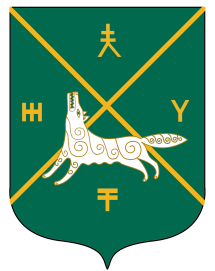 Администрация сельского поселения Кушманаковский сельсовет муниципального района     Бураевский район Республики Башкортостан